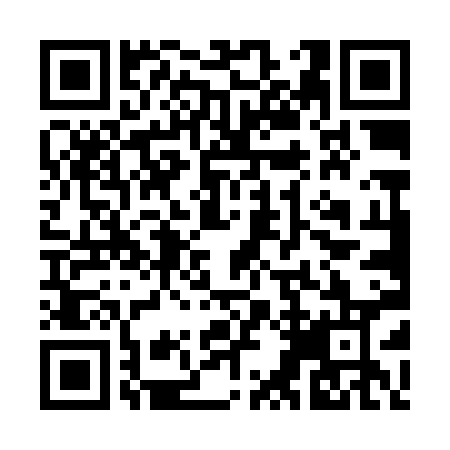 Prayer times for Abdul Karim Bhorti, PakistanWed 1 May 2024 - Fri 31 May 2024High Latitude Method: Angle Based RulePrayer Calculation Method: University of Islamic SciencesAsar Calculation Method: ShafiPrayer times provided by https://www.salahtimes.comDateDayFajrSunriseDhuhrAsrMaghribIsha1Wed4:265:4912:253:577:018:252Thu4:255:4912:253:567:018:253Fri4:245:4812:253:567:028:264Sat4:235:4712:253:567:038:275Sun4:225:4612:253:567:038:286Mon4:215:4612:253:567:048:297Tue4:205:4512:243:567:048:298Wed4:195:4412:243:557:058:309Thu4:185:4412:243:557:058:3110Fri4:175:4312:243:557:068:3211Sat4:165:4212:243:557:078:3312Sun4:165:4212:243:557:078:3313Mon4:155:4112:243:557:088:3414Tue4:145:4112:243:557:088:3515Wed4:135:4012:243:557:098:3616Thu4:135:4012:243:557:098:3617Fri4:125:3912:243:547:108:3718Sat4:115:3912:243:547:108:3819Sun4:105:3812:243:547:118:3920Mon4:105:3812:243:547:128:4021Tue4:095:3712:253:547:128:4022Wed4:095:3712:253:547:138:4123Thu4:085:3612:253:547:138:4224Fri4:075:3612:253:547:148:4325Sat4:075:3612:253:547:148:4326Sun4:065:3512:253:547:158:4427Mon4:065:3512:253:547:158:4528Tue4:055:3512:253:547:168:4529Wed4:055:3512:253:547:168:4630Thu4:055:3412:263:547:178:4731Fri4:045:3412:263:547:178:47